MONITORING LEARNER'S PROGRESS	GRADE 4 - 2020	ART AND CRAFT, HOME SCIENCE &MUSIC	Name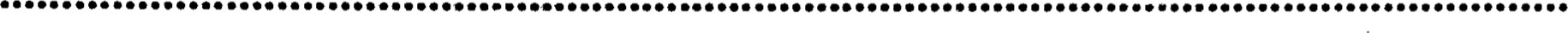 School name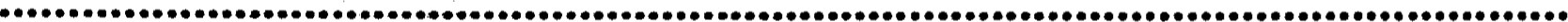 The teacher to fill the grid below after marking the learner's work.ART AND CRAFTHow do we correct a wrong drawing?  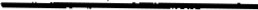 (draw, rub, smudge)What materials do we use for drawing? ________________________________________________________________________________________________ Use a crayons to colour the following 	(a)	(b)The technique of creating softer, blurrier shadows in art is called___________________ (drawing, gradation, smudging)Draw and colour a cup using a red colour. _________ is the lightness or darkness of a colour ____________ is the technique of picture making that involves cutting and pasting different pictures together to make one pictorial composition. (collage, montage, photography) HOME SCIENCEName these pictures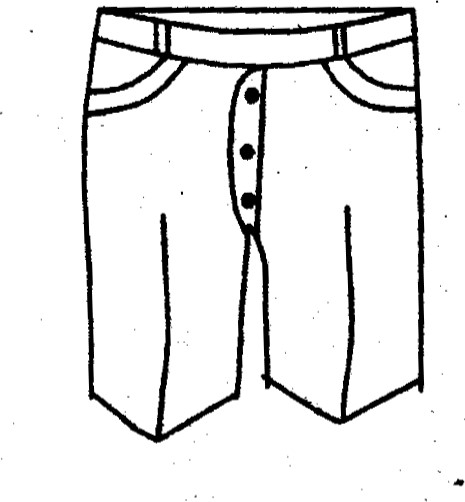 ______________________b)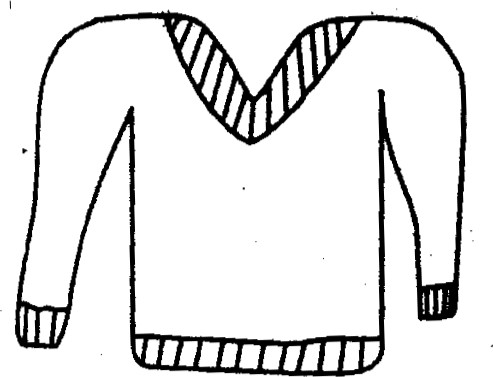 ________________________What do we use at home to?Cut the grass?_______________Clean the toilet?_________________Remove dirt?______________Write down five things found in a kitchen_____________________________________________________________________________________Draw and name 5 utensils used at homea)_________________b)___________c)_____________d)___________e)___________Identify any two common diseases in our communitya) _________________b) ________________6. Identify any two food groupsa) _______________b) _______________MUSICWrite down any five words found in the national anthem___________________________________________________________________________Identify any three types of songs_______________________________________Name the following instrument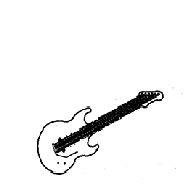 Assessment rubricAssessment rubricAssessment rubricAssessment rubricSUBJECTExceedsExpectations(25)ExceedsExpectations(25)MeetsExpectations (13 - 24)ApproachesExpectations (8 12)BelowExpectationsART AND CRAFTMUSICHOME SCIENCE